ΑΝΑΚΟΙΝΩΣΗΘέμα:	Κλήρωση μελών επιτροπής Διενέργειας Διαγωνισμού για την:«ΜΕΛΕΤΗ ΑΝΑΠΛΑΣΗΣ ΟΔΟΥ ΖΑΚΥΝΘΙΝΟΥ ΓΙΑ ΑΡΣΗ ΕΠΙΚΥΝΔΙΝΟΤΗΤΑΣ»Έχοντας υπόψη:1.	Το άρθρο 13 παρ. 2 του Ν.2690/1999.2.	Το άρθρο 72 του Ν 3852/2010. 3.	Το άρθρο 26 του Ν.4024/2011 (ΦΕΚ 226/Α΄/27-10-2011) «Συνταξιοδοτικές ρυθμίσεις, ενιαίο μισθολόγιο-βαθμολόγιο, εργασιακή εφεδρεία και άλλες διατάξεις εφαρμογής του μεσοπρόθεσμου πλαισίου δημοσιονομικής στρατηγικής 2012-2015».4.	Το άρθρο 221 του Ν 4412/2016.5.	Την με αριθμό ΔΙΣΚΠΟ/Φ18/οικ. 21526/4-11-2011 (ΑΔΑ:45ΒΜΧ-Ω1Β) εγκύκλιο του Υπουργείου Διοικητικής Μεταρρύθμισης και Ηλεκτρονικής Διακυβέρνησης με θέμα  «Συγκρότηση συλλογικών οργάνων της διοίκησης και ορισμός των μελών τους με κλήρωση».6.	Τις διατάξεις της αριθ. ΔΙΣΚΠΟ/Φ18/οικ.21508/4-11-2011 απόφαση του Υπουργού Διοικητικής Μεταρρύθμισης και Ηλεκτρονικής Διακυβέρνησης (ΦΕΚ Β΄ 2540/7-11-2011) με θέμα «Διενέργεια της διαδικασίας κληρώσεως για τον ορισμό μελών των συλλογικών οργάνων της διοίκησης για τη διεξαγωγή δημόσιων διαγωνισμών ή την ανάθεση ή την αξιολόγηση, παρακολούθηση, παραλαβή προμηθειών, υπηρεσιών ή έργων».7.	Την με αριθμό ΔΙΣΚΠΟ/Φ18/οικ. 23243/23-11-2011 εγκύκλιο του Υπουργείου Διοικητικής Μεταρρύθμισης και Ηλεκτρονικής Διακυβέρνησης «Διενέργεια της διαδικασίας κληρώσεως για τον ορισμό μελών των συλλογικών οργάνων της διοίκησης για τη διεξαγωγή δημόσιων διαγωνισμών ή την ανάθεση ή την αξιολόγηση, παρακολούθηση, παραλαβή προμηθειών, υπηρεσιών ή έργων».8.	Την με αριθμό ΔΙΣΚΠΟ/1.18/ΟΙΚ.21700/19-9-12 (ΑΔΑ: Β4Θ0Χ-ΖΕ2): εγκύκλιο του Υπουργείου Διοικητικής Μεταρρύθμισης και Ηλεκτρονικής Διακυβέρνησης Εφαρμογή του άρθρου 26 του ν.4024/2011 «Συγκρότηση συλλογικών οργάνων της διοίκησης και ορισμός των μελών τους με κλήρωση».9.	Την ανάγκη ανάδειξης μελών για την συγκρότηση της επιτροπής διενέργειας διαγωνισμού της ΜΕΛΕΤΗΣ ΑΝΑΠΛΑΣΗΣ ΟΔΟΥ ΖΑΚΥΝΘΙΝΟΥ ΓΙΑ ΑΡΣΗ ΕΠΙΚΥΝΔΙΝΟΤΗΤΑΣ ΓΝΩΣΤΟΠΟΙΟΥΜΕ ΟΤΙ:Η Διεύθυνση Τεχνικών Υπηρεσιών του Δήμου, την Δευτέρα 17 Ιουλίου 2017 και ώρα 9:30, στο γραφείο της Γραμματείας της Υπηρεσίας, θα διεξάγει κλήρωση για την ανάδειξη των τεχνικών μελών (τακτικών και αναπληρωματικών υπαλλήλων) που θα μετάσχουν στην παραπάνω επιτροπή.Οι υπάλληλοι που πληρούν τις προϋποθέσεις συμμετοχής στις ως άνω επιτροπές είναι, για τον ορισμό του προέδρου και του αναπληρωματικού αυτού, καθώς και για τον ορισμό των μελών και των αναπληρωματικών τους όλοι οι τεχνικοί υπάλληλοι κατηγορίας Π.Ε. και Τ.Ε. της Διεύθυνσης Τεχνικών Υπηρεσιών του Δήμου.Η παρούσα ανακοίνωση να τοιχοκολληθεί στο κατάστημα της Δημοτικής Κοινότητας Παπάγου – έδρα της Διεύθυνσης Τεχνικών Υπηρεσιών και να αναρτηθεί στην ιστοσελίδα του Δήμου www.dpapxol.gov.gr.Η Προϊσταμένη Δ.Τ.Υ.Δ.Π.-Χ.Χριστίνα ΒασσάλουΑρχιτέκτων ΜηχανικόςΕσωτερική Διανομή:	α)	Γραφείο Δημάρχου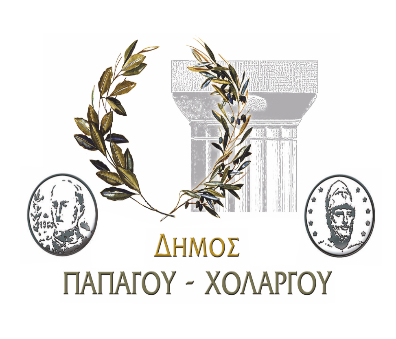      ΕΛΛΗΝΙΚΗ ΔΗΜΟΚΡΑΤΙΑ     ΕΛΛΗΝΙΚΗ ΔΗΜΟΚΡΑΤΙΑ     ΕΛΛΗΝΙΚΗ ΔΗΜΟΚΡΑΤΙΑ     ΕΛΛΗΝΙΚΗ ΔΗΜΟΚΡΑΤΙΑ     ΕΛΛΗΝΙΚΗ ΔΗΜΟΚΡΑΤΙΑΠαπάγου,        3  Ιουλίου      2017Παπάγου,        3  Ιουλίου      2017           ΝΟΜΟΣ ΑΤΤΙΚΗΣ           ΝΟΜΟΣ ΑΤΤΙΚΗΣ           ΝΟΜΟΣ ΑΤΤΙΚΗΣ           ΝΟΜΟΣ ΑΤΤΙΚΗΣ           ΝΟΜΟΣ ΑΤΤΙΚΗΣΑριθμ. Πρωτ. :  16896ΔΙΕΥΘΥΝΣΗ:ΤΕΧΝΙΚΩΝ ΥΠΗΡΕΣΙΩΝΤΜΗΜΑ:Διεύθυνση:Αναστάσεως 90, ΠαπάγουΤαχ/κός Κώδικας:156 69Ηλεκτρ. Διεύθυνση:www.dpapxol.gov.grΗλεκτρ. Ταχ/μείο:texniki_ypiresia@dpapxol.gov.grΠληροφορίες:Μυρτώ – Ελένη ΦρουζάκηΤηλέφωνο:213 2027121-195FAX:213 2027198